Standard Questions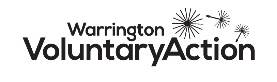 The following questions are paraphrased from several different funding bids / expression of interest forms / application for charitable status Q.1 Briefly explain what your organisation’s mission / purpose isQ.2 Briefly explain what activities your organisation delivers Q.3 Explain who your organisation supportsQ.4 What are the benefits of the organisation's activities?